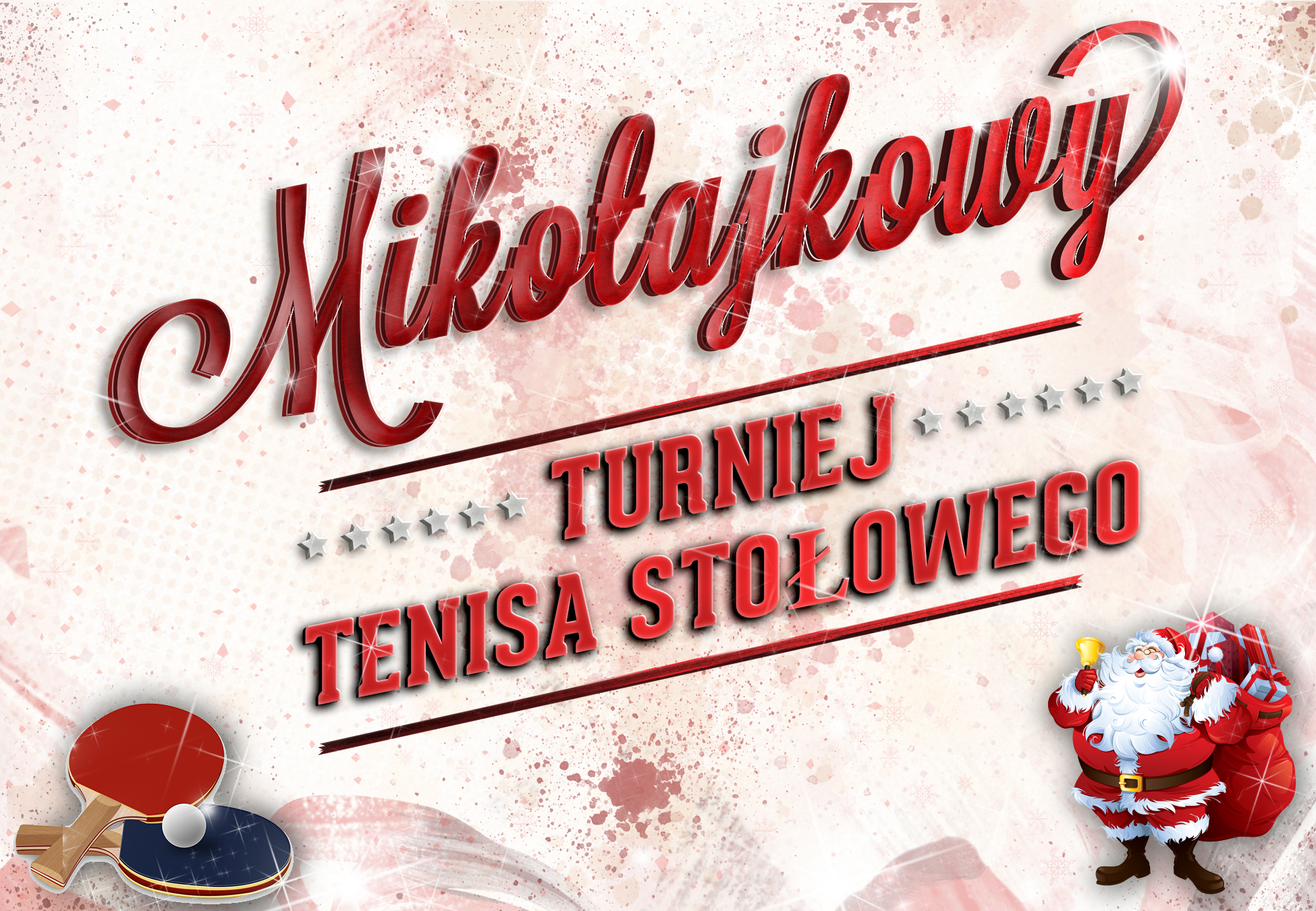 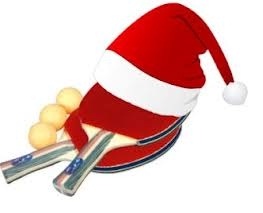 									Parafialny Klub Sportowy VICTORIA													oraz						Centrum Kultury Fizycznej i Sportu 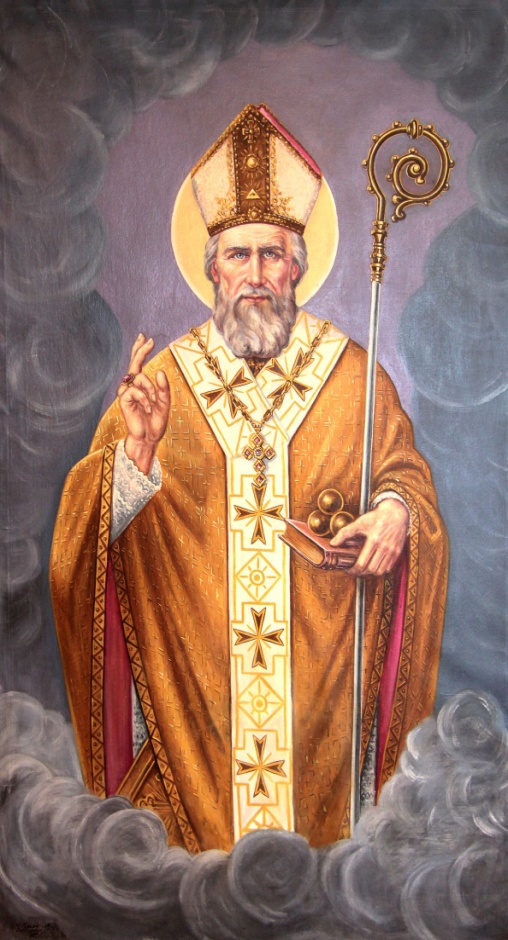 									w Bełżycach								               ZAPRASZAJĄ 			do wzięcia udziału w XI Mikołajkowym Turnieju Tenisa Stołowego, 					który dobędzie się 9 grudnia 2017r. o godz. 9.30     				     w hali sportowej Centrum Kultury Fizycznej i Sportu w Bełżycach				 			ul. Ks. bp. T. Wilczyńskiego ( przy basenie)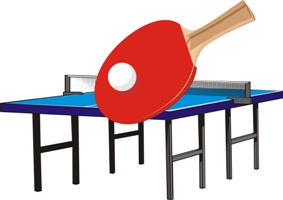 	        Kategorie wiekowe, kobiety i mężczyźni: 		szkoła podstawowa kl. IV i młodszeszkoła podstawowa kl. V – VIszkoła gimnazjalna i VII klasaszkoła średnia, seniorzy i seniorki Każdy uczestnik turnieju otrzyma upominek, a zwycięzcy -  puchary, medale i dyplomy.